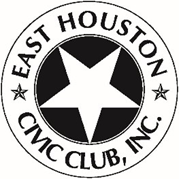 The East Houston Civic Club Board Meeting AgendaJanuary 18, 2024Meeting Start Time:    5:32   		Meeting End Time: 6:30	TimeTopicsFacilitator 15 minutesPrayerWelcomePrevious MinutesConducting a thorough check-in with our members to assess the impact of the Arctic freeze experienced on both January 15th and 16th. It is essential to understand the extent of any challenges faced by our community during this weather event.Designating the dates of January 24th and 27th for the nominations of board members, including positions such as President, Treasurer, and general Board Members. The final vote and count for these positions will take place on January 27th.Discussing membership dues, with a proposed amount set at $10. This financial contribution is crucial for sustaining our community initiatives and endeavors.Planning for our Easter event on March 29th, which falls on Good Friday. We are in the process of considering potential venues for the event, including options such as Lakewood Park and the YMCA. Evaluating the pros and cons of each location will help us make an informed decision that aligns with our community's preferences and logistical considerations.L. Greer 30 minutesScheduled a Campaign Q&A session with Amanda Edwards, providing an opportunity for members to engage and gain insights into her campaign.Initiating a discussion on housing and economic development, emphasizing the importance of bringing essential amenities to our community. This strategic focus aims to enhance the overall quality of life for our residents.In conclusion, these agenda items encompass a broad spectrum of topics crucial to our community's well-being, ranging from immediate concerns like weather-related challenges to long-term goals such as economic development and enhanced community amenities.Guest Speakers15 minutesClosing remarks L. Greer/ V. Grasso 